Nom : ___Corrigé___Cours 13 Le groupe de la préposition (GPrép) ou groupe prépositionnelDans les phrases suivantes, encadre chaque GPrép et encercle son noyau.Emma va à la campagne.Grâce à toi, j’ai réussi.Je suis partie à cause de la tempête.Ce tableau de Picasso est réellement exceptionnel.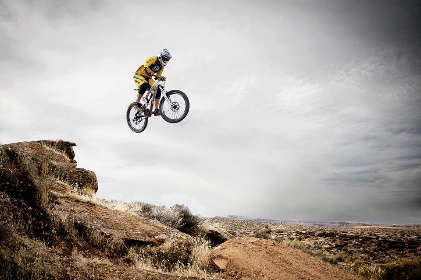 Ce saut périlleux est difficile à exécuter. Léa a passé par le sentier.Je viendrai te voir pour ton anniversaire.Classe les GPrép encadrés dans le tableau selon leur construction.Depuis plusieurs semaines, je confectionne mon costume.Je construirai ma maison près de chez ma sœur.Mélodie était partie avec eux, elle semblait heureuse de danser.Depuis longtemps, je désire ce poste.Voilà!Les constructions du GPrépPrép + GN (groupe du nom)Prép + Pron (pronom)Prép + GVinf (groupe du verbe à l’infinitif)Prép + GAdv (groupe de l’adverbe)Prép + GPrép (groupe de la préposition)Les constructions du GPrépGPrépPrép + GN Depuis plusieurs semainesPrép + Pron avec euxPrép + GVinf de danserPrép + GAdv Depuis longtempsPrép + GPrép près de chez ma sœur